Health Equity Strategy Brainstorm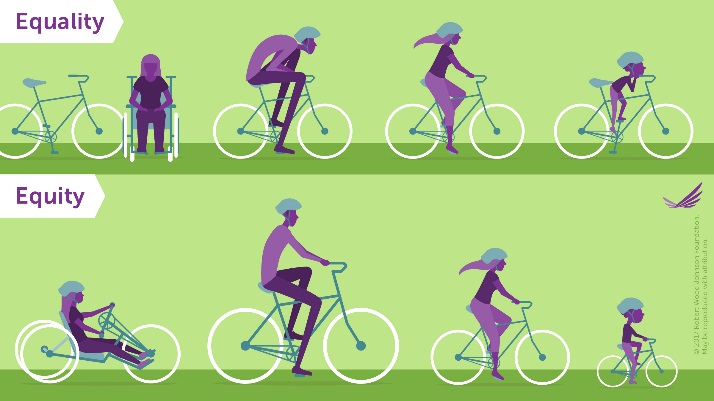 Health Equity“Everyone has the opportunity to attain their highest level of health.”– American Public Health Association (APHA)		_________________________________________________________________________________________________________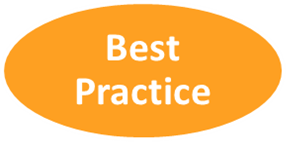 	_______________________________________________________________________________________________________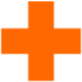 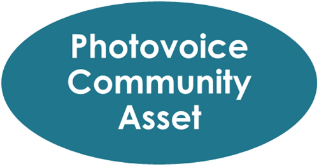 	_________________________________________________________________________________________________________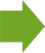 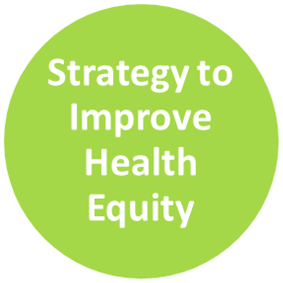 Questions:How does your identified strategy fill a community need (expressed through community conversations, surveys, data, the MAPP report, etc.)?Additionally, how would your identified strategy focus on an area/community* of greatest need and make an impact (*a specific geographic area with need and/or a population that is historically underserved, underrepresented, experiences health disparities, etc.)?Who else needs to be included? What other organizations could you partner with or reach out to move forward this strategy? Which community members/groups should be part of the development and implementation of your strategy? Have you reached out to them?